Name of the Programme 		: PEGASUSDate & Venue 				: 18th of February 2020, Seminar HallBrief Description of the programme	: The Post Graduate Department of English mothered 						  PEGASUS in 2017, and was reignited for the third time 						  on 18th of February 2020. The Inter Departmental Cultural 					  Fest once again opened the channel of arts and culture. 						  Students showed exuberance in literary, dramatic, artistic 						  and other areas.Number of Participants			:16 students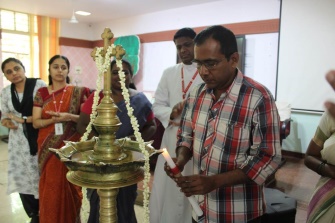 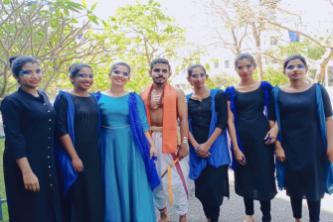 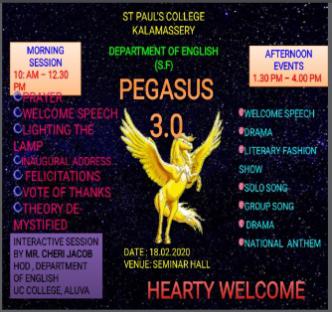 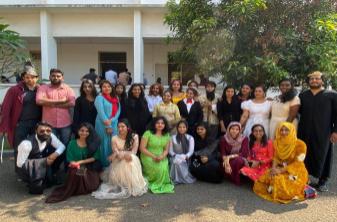 